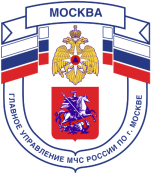 Главное управление МЧС России по г. Москве Управление по Новомосковскому и Троицкому АО2 региональный отдел надзорной деятельности и профилактической работы108841, г. Москва, г.о. Троицк, ул. пл. Верещагина д. 1 телефон: 8(495)840-99-70,E-mail: tinao2@gpn.moscowДействия при загорании телевизора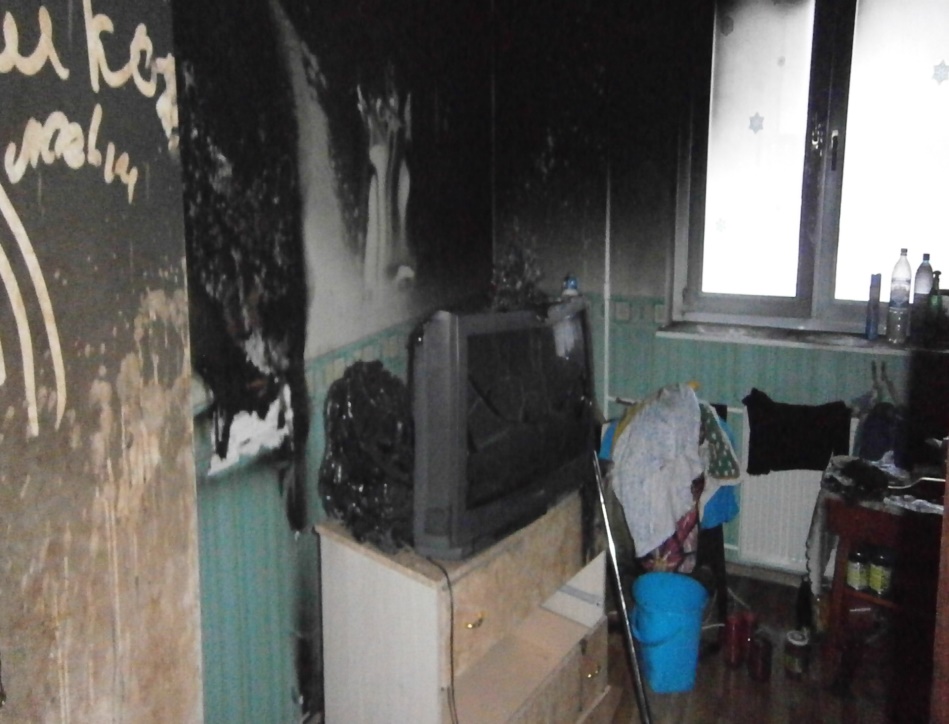 Почувствовав запах дыма, обесточьте телевизор.Если доступ к розетке невозможен, отключите электроэнергию автоматом в электрощите.Сообщите о загорании в пожарную охрану по телефону   «01», «101» или с мобильного телефона «112». укажите точный адрес (улицу, номер дома и квартиры, этаж, подъезд, код) и что горит.Если после обесточивания горение не прекратилось, то залейте телевизор водой через отверстия задней стенки. Стойте при этом сбоку от телевизора.Чтобы избежать отравления при тушении загоревшегося телевизора, дышите через влажное полотенце (ткань).После ликвидации загорания до прибытия пожарных проветрите помещение.Ничего не трогайте до прибытия пожарных, которые установят причину возгорания и дадут свое заключение.Телефон ближайшего подразделения пожарной охраны ПСЧ №42:  8(495) 851-00-01Телефон пожарной охраны –  01 или 101